W GRUDNIU CZYTAMY NASTĘPUJĄCE KSIĄŻKI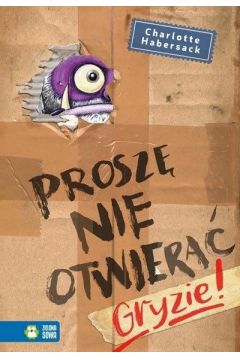 KLASY 2 – 3Charlotte Habersackpt.” Proszę nie otwierać. Gryzie!” 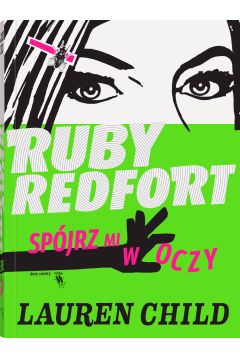 KLASY 4 – 6Lauren Childpt.” Ruby Redford. Spójrz mi w oczy”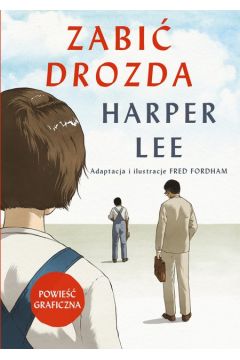 KLASY 7 – 8Harper Leept.” Zabić drozda. Powieść graficzna” 